                              План застройки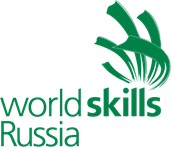 проведения VII Открытого регионального чемпионата «Молодые профессионалы» (WorldSkills Russia) Иркутской области по компетенции Е53 Эксплуатация сельскохозяйственных машинAgricultural Machinery and Tractors Operation на базе ГБПОУ «Иркутский аграрный техникум»с 14 февраля по 18 февраля  2022 год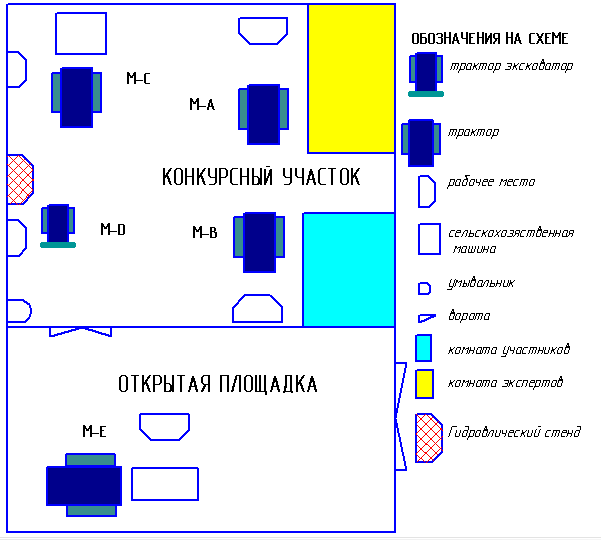 ________________    Каманин Алексей Сергеевич, менеджер компетенции WorldSkills Russia